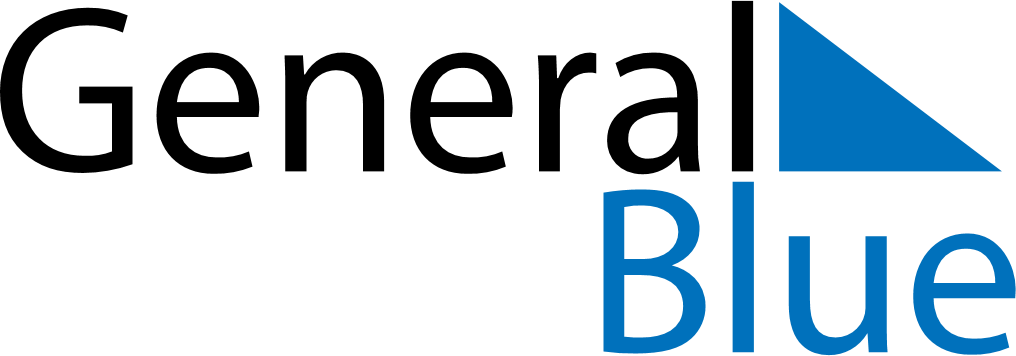 Daily Planner August 19, 2019 - August 25, 2019Daily Planner August 19, 2019 - August 25, 2019Daily Planner August 19, 2019 - August 25, 2019Daily Planner August 19, 2019 - August 25, 2019Daily Planner August 19, 2019 - August 25, 2019Daily Planner August 19, 2019 - August 25, 2019Daily Planner August 19, 2019 - August 25, 2019Daily Planner MondayAug 19TuesdayAug 20WednesdayAug 21ThursdayAug 22FridayAug 23 SaturdayAug 24 SundayAug 25MorningAfternoonEvening